Datums skatāms laika zīmogā	Nr. 01-17.1/468Ņemot vērā šī brīža Pasaules Veselības organizācijas un Eiropas slimību profilakses un kontroles centra sniegto informāciju par jauna SARS-CoV-2 vīrusa varianta (omikrona) izplatību, kā arī šobrīd pastāvošo hronisko slimību saasinājumu pieaugumu, kas, tostarp, radies arī Covid-19 pandēmijas ierobežoto veselības aprūpes pakalpojumu saņemšanas iespēju dēļ, kā arī pacientu veselības stāvokļa uzraudzības atlikšanas dēļ, ģimenes ārstu praksē ir būtiski pieaugusi noslodze.Veselības ministrija saprotot šī brīža ģimenes ārstu prakšu lielo noslodzi, paredz noslodzi atvieglinošus pasākumus Covid-19 infekcijas lielā uzliesmojuma dēļ:1.	Nav jāuzrauga Covid-19 inficētas personas kontaktpersonas;2.	Katrs ģimenes ārsts, izvērtējot pacienta veselības stāvokli nosaka saziņas biežumu ar Covid-19 inficētu pacientu;3.	Pacientiem ar simptomiem nav jāizsniedz nosūtījumi laboratoriskai Covid-19 infekcijas noteikšanai, kā arī ģimenes ārstam nav jāiesniedz veselības stāvokļa izziņas pēc karantīnas vai izolācijas, ja inficēšanās bijusi asimptomātiskā vai vieglā formā un septītajā dienā personai vairs nav slimības simptomi. Darba pienākumus uzsāk ne agrāk kā astotajā dienā, ja vismaz 24 stundas nav simptomu.Vienlaikus atgādinām, ka ņemot vērā esošo epidemioloģisko situāciju, kā arī pieaugošo Covid-19 pacientu skaitu, palielinās konsultāciju skaits un biežums ģimenes ārstu praksē. Apzinoties, ka pie šī brīža pieaugošā pacientu skaita ģimenes ārsts var strādāt arī brīvdienās, aicinām izmantot apmaksājamās manipulācijas janvāra un februāra mēnešos par sniegtām attālinātām konsultācijām (manipulācija 60181 - 2 EUR un manipulācija 60182 - 4 EUR apmērā) un klātienes konsultācijām (manipulācijas kods 60183 - 15,55 EUR apmērā) brīvdienās.Papildus informējam, ka 2022. gada 25. janvārī Ministru kabineta sēdē tika apstiprināts informatīvais ziņojums par ģimenes ārstu kapacitātes stiprināšanu Covid-19 pandēmijas laikā, tostarp vakcinācijas nodrošināšanai, kas paredz papildu darbinieka apmaksu līdz 2022. gada 30. jūnijam un papildus līdzšinēji izmantotām manipulācijām maksājumus par primārās un balstvakcinācijas nodrošināšanai pacientiem no 60 gadiem. 2022. gada 27. janvārī Nacionālais veselības dienests nosūtīja detalizētu informāciju par iekļautajiem maksājumiem iepriekšminētā ziņojumā.Skaidrojam, ka Covid-19 infekcijas uzliesmojuma laikā, ģimenes ārstu prakse izvērtē optimālāko risinājumu ģimenes ārstu prakses darbības (tostarp pacientu iespējām sazināties praksi) nodrošināšanai. Papildus vēlamies vērst uzmanību, ka savstarpēji noslēgtais līgumus ar Nacionālo veselības dienestu, paredz, ka organizējot un sniedzot personām primāros veselības aprūpes pakalpojumus COVID-19 pandēmijas laikā, nepieciešamības gadījumā var pārcelt pacientu pieaugušo profilaktiskās apskates. Savukārt akūto pacientu pieņemšanu ģimenes ārsts organizē pēc iepriekšēja pieraksta.Veselības ministrija novērtē ģimenes ārstu prakšu sniegto ieguldījumu šī brīža Covid-19 pandēmijas noslodzē un apzinās Jūsu pārslodzi. Izsakām pateicību par darbu Latvijas iedzīvotāju labā un lielu paldies par nenogurstošo darbu, ko ģimenes ārstu prakses nodrošina saviem pacientiem katru dienu.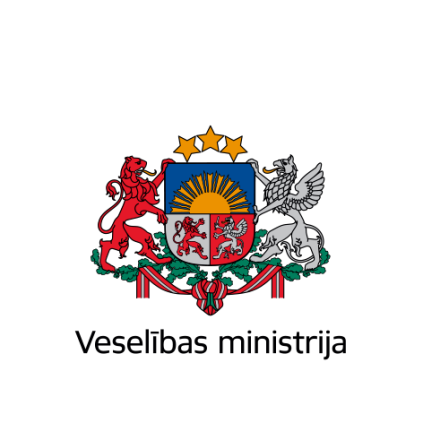 Brīvības iela 72, Rīga, LV-1011, tālr. 67876000, fakss 67876002, e-pasts vm@vm.gov.lv, www.vm.gov.lvBrīvības iela 72, Rīga, LV-1011, tālr. 67876000, fakss 67876002, e-pasts vm@vm.gov.lv, www.vm.gov.lvBrīvības iela 72, Rīga, LV-1011, tālr. 67876000, fakss 67876002, e-pasts vm@vm.gov.lv, www.vm.gov.lvRīgāRīgāRīgāĢimenes ārstu praksēmPar ģimenes ārstu prakšu atslogojumu Covid-19 kārtējā uzliesmojuma laikāVeselības ministrs(paraksts*)Daniels Pavļuts